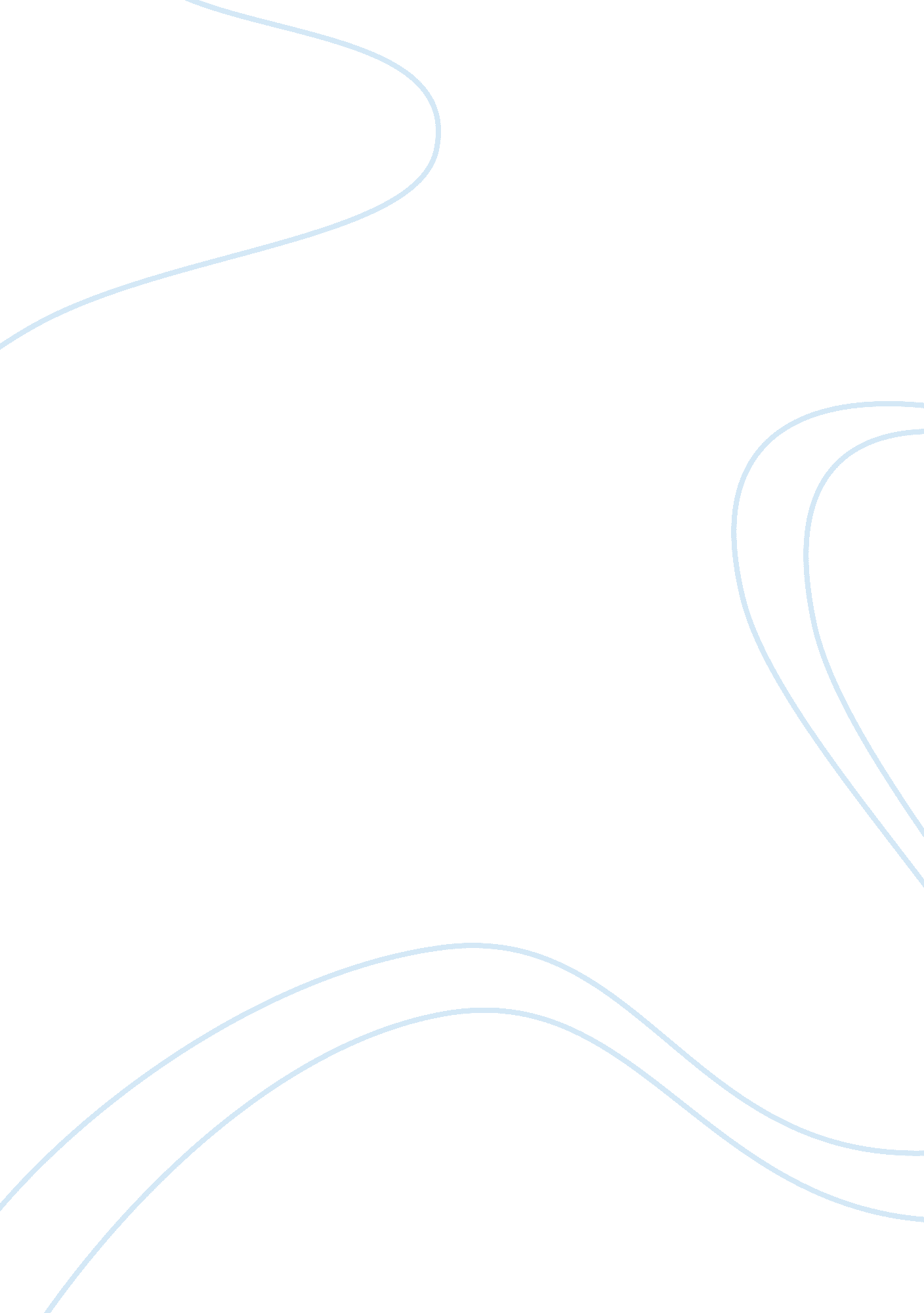 Why global warming is considered to be a threat to the ecological balance in our ...Science, Geography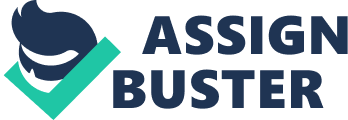 Why global warming is considered to be a threat to the ecological balance in our planet? Global warming is a topical issue across the globe and is believed to pose a major threat to the ecological balance in our planet. Excessive heat mainly produced from burning of things like fossil fuels is likely to cause numerous climatic changes that can impact of the lives of animals, people as well as the general environment at large. The UN report on climate change due to global warming has warned that “ flooding, dangerous heatwaves, ill health and violent conflicts are among likely risks if the world keeps burning fossil fuels at current rates,” (Gosden Emily. This leads to global warming which is responsible for the creation of extreme climatic conditions in different areas. These extreme climatic conditions pose a big threat to the ecological balance in our planet in many ways. According to Gosden, some species would face extinction since they may not be able to sustain the extreme climatic conditions caused by global warming. For instance, animals like penguins that can only survive in Polar Regions characterised by snow may face extinction due to the melting of snow in those areas due to global warming. On the other hand, global warming may cause food insecurity in different parts of the globe as a result of extreme weather conditions like flooding or droughts. The normal human activities can also be impacted by global warming. Overall, global warming is likely to impact on the entire ecosystem as a result of the disturbances likely to be caused by extreme climatic changes that may take place in the environment. 
Works cited 
Emily Gosden. “ UN climate change report to warn of severe, pervasive effects of global 
warming.” The Telegraph. http://www. telegraph. co. uk/news/earth/environment/climatechange/11202987/UN-climate-change-report-to-warn-of-severe-pervasive-effects-of-global-warming. html 01 November 2015. Web. 26 May 2015. 